SERVIÇO PÚBLICO FEDERAL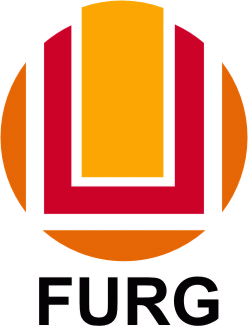 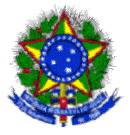 MINISTÉRIO DA EDUCAÇÃOUNIVERSIDADE FEDERAL DO RIO GRANDEINSTITUTO DE LETRAS E ARTESAv. Itália, km 8 – Rio Grande, RS – CEP 96201-900 – Brasil – Tel/Fax: 3233-6621  –  E-mail: ila@furg.br  –  www.ila.furg.brRequerimento de Inscrição Edital 09/2020 - Contratação de Intérprete de Libras  R E Q U E R I M E N T O(Nome do candidato), documento de identidade nº xxxxxxxxxxxxx, SSP, CPF nº xxxxxxxxx, telefone xx xxxxxx, e-mail: xxxxxxxx@xxxxx, requer a V.Sa. inscrição para Seleção para Intérprete de LIBRAS, para o Instituto de Letras e Artes – ILA/FURG, conforme Edital n° 09/2020. N. Termos, P. Deferimento. Rio Grande, xx de setembro de 2020.__________________________NOME